КОНКУРСНА ДОКУМЕНТАЦИЈАРЕКОНСТРУКЦИЈА ОБЈЕКАТА ЗДРАВСТВЕНЕ ЗАШТИТЕ НА ПОДРУЧЈУ ГРАДА УЖИЦАНабавка на коју се не примењују одредбе Закона о јавним набавкама у складу са чланом  27. став 1. тачка 1) Закона о јавним набавкама („Службени гласник РС“ број 91/19)октобар, 2022. годинеНа основу члана 27. став 1. тачка 1) Закона о јавним набавкама („Службени гласник РС“ број 91/19) и Одлуке о покретању поступка набавке на коју се Закон о јавним набавкама не примењује број VIII 404-302/22 од 24.10.2022. године, припремљена је:КОНКУРСНА ДОКУМЕНТАЦИЈАРеконструкција објеката здравствене заштите на подручју Града УжицаКонкурсна документација садржи:Конкурсна документација укупно садржи 36 странa.I  ОПШТИ ПОДАЦИ О НАБАВЦИ1. Предмет набавкеПредмет набавке број VIII 404-302/22 су радови – Реконструкција објеката здравствене заштите на подручју Града Ужица.2. ПартијеПредмет набавке није обликован по партијама.II  ВРСТА, ТЕХНИЧКЕ КАРАКТЕРИСТИКЕ (СПЕЦИФИКАЦИЈЕ), КВАЛИТЕТ, КОЛИЧИНА И ОПИС РАДОВА, РОК ИЗВРШЕЊА И СЛ.ТЕХНИЧКА СПЕЦИФИКАЦИЈА - Реконструкција објеката здравствене заштите на подручју Града Ужица --  Захтев у погледу рока и места извршења радоваРок за извршење радова не може бити дужи од  30 (тридесет) дана од дана увођења у посао.Место извођења радова подручјe Града Ужица - објекти здравствене заштите.III  ИЗБОР УЧЕСНИКА И ДОДЕЛА УГОВОРАКРИТЕРИЈУМИ ЗА КВАЛИТАТИВНИ ИЗБОР ПРИВРЕДНОГ СУБЈЕКТАПраво на учешће у поступку набавке број VIII 404-302/22 Реконструкција објеката здравствене заштите на подручју Града Ужица, има привредни субјект који испуњава критеријуме за квалитативни избор привредног субјекта. Испуњеност критеријума за квалитативни избор привредног субјекта за учешће у поступку предметне набавке, привредни субјект доказује на начин дефинисан у следећој табели, и то:КРИТЕРИЈУМИ ЗА ИЗБОР ПРИВРЕДНОГ СУБЈЕКТАПраво на учешће у поступку набавке број VIII 404-302/22 Реконструкција објеката здравствене заштите на подручју Града Ужица има привредни субјект који испуњава критеријуме за избор привредног субјекта. Испуњеност критеријума за избор привредног субјекта за учешће у поступку предметне набавке, привредни субјект доказује на начин дефинисан у следећој табели, и то:НАЧИН ДОКАЗИВАЊА ИСПУЊЕНОСТИ КРИТЕРИЈУМА ЗА КВАЛИТАТИВНИ ИЗБОР ПРИВРЕДНОГ СУБЈЕКТАИспуњеност критеријума за квалитативни избор привредног субјекта за учешће у поступку предметне набавке наведних у табеларном приказу критеријума за квалитативни избор привредног субјекта под редним бројем 1., 2., 3., 4. и 5.  у складу са чл. 111. ЗЈН, привредни субјект доказује достављањем ИЗЈАВЕ ПРИВРЕДНОГ СУБЈЕКТА О ИСПУЊЕНОСТИ КРИТЕРИЈУМА ЗА КВАЛИТАТИВНИ ИЗБОР ПРИВРЕДНОГ СУБЈЕКТА (Образац 2. у поглављу V ове конкурсне документације) којом под пуном материјалном и кривичном одговорношћу потврђује као одговорно лице привредног субјекта да испуњава критеријуме за квалитативни избор привредног субјекта у складу са чланом 111. Закона о јавним набавкама. Испуњеност критеријума за избор привредног субјекта за учешће у поступку предметне набавке, наведеног у табеларном приказу критеријума за избор привредног субјекта под редним бројем 1. Привредни субјект доказује достављањем уз понуду.Ако понуду подноси група привредних субјеката, у понуди доставља се засебна изјава  сваког члана групе привредних субјеката којом под пуном материјалном и кривичном одговорношћу одговорно лице привредног субјекта потврђује да испуњава критеријуме за квалитативни избор (Образац 2. у поглављу V ове конкурсне документације). Избор привредног субјекта доказују заједно. Ако привредни субјект намерава да део уговора повери подизовђачу дужан је да за подизођача, достави засебну изјаву подизвођача о испуњености критеријума за квалитативни избор привредног субјекта (Образац 3. у поглављу V ове конкурсне документације). Наручилац може пре доношења Одлуке о додели уговора да захтева од понуђача који је доставио економски најповољнију понуду да достави доказе о испуњености критеријума за квалитативни избор привредног субјекта у неовереним копијама.Привредни субјект може да наведе податке о интернет адреси базе података, све потребне идентификационе податке и изјаву о пристану, путем којих могу да се прибаве докази, односно изврши увид у доказе о испуњености критеријума за квалитативни избор привредног субјекта.IV КРИТЕРИЈУМ ЗА ДОДЕЛУ УГОВОРАКритеријум за доделу уговора: Наручилац ће доделити уговор економски најповољнијој понуди коју одређује на основу критеријума цене. Приликом оцене понуда као релевантна узимаће се укупна понуђена цена без ПДВ-а.Елементи критеријума, односно начин на основу којих ће наручилац извршити доделу уговора у ситуацији када постоје две или више понуда које су након примене критеријума једнаке: Уколико су две или више понуда након примене критеријума једнаке наручилац ће доделити уговор понуђачу  који је понудио краћи рок извођења радова. Уколико ни након примене горе наведеног резервног критеријума није могуће донети одлуку о додели уговора, наручилац ће уговор доделити понуђачу који буде извучен путем жреба. Наручилац ће писмено обавестити све понуђаче који су поднели понуде о датуму када ће се одржати извлачење путем жреба. Жребом ће бити обухваћене само оне понуде које су након примене критеријума цене и примене резервног критеријума рок ивзођења радова једнаке.Извлачење путем жреба наручилац ће извршити јавно, у присуству понуђача, и то тако што ће називе понуђача исписати на одвојеним папирима, који су исте величине и боје, те ће све те папире ставити у провидну кутију одакле ће извући само један папир. Понуђачу чији назив буде на извученом папиру ће бити додељен уговор. Понуђачима који не присуствују овом поступку, наручилац ће доставити записник извлачења путем жреба.V СПИСАК ОБРАЗАЦА КОЈИ СУ САСТАВНИ ДЕО КОНКУРСНЕ ДОКУМЕНТАЦИЈЕ(ОБРАЗАЦ БР.1)ОБРАЗАЦ ПОНУДЕПонуда број _______________ од ___________ 2022. године за набавку на коју се не примењују одредбе Закона о јавним набавкама у складу са чланом 27. став 1. тачка 1) Закона о јавним набавкама („Службени гласник РС“ бр.91/19) – Реконструкција објеката здравствене заштите на подручју Града Ужица број VIII 404-302/221) ПОДАЦИ О ПРИВРЕДНОМ СУБЈЕКТУ2) ПОНУДУ ПОДНОСИ: 3) ПОДАЦИ О ПОДИЗВОЂАЧУ Напомена: Табелу „Подаци о подизвођачу“ попуњавају само они понуђачи који подносе  понуду са подизвођачем, а уколико има већи број подизвођача од места предвиђених у табели, потребно је да се наведени образац копира у довољном броју примерака, да се попуни и достави за сваког подизвођача.4) ПОДАЦИ О УЧЕСНИКУ  У ЗАЈЕДНИЧКОЈ ПОНУДИНапомена: Табелу „Подаци о учеснику у заједничкој понуди“ попуњавају само они понуђачи који подносе заједничку понуду, а уколико има већи број учесника у заједничкој понуди од места предвиђених у табели, потребно је да се наведени образац копира у довољном броју примерака, да се попуни и достави за сваког привредног субјекта/понуђача који је учесник у заједничкој понуди.5) ОПИС ПРЕДМЕТА НАБАВКЕ – Реконструкција објеката здравствене заштите на подручју Града Ужица VIII број 404-302/22Датум 					   Потпис овлашћеног лица    __________________________			________________________________Напомене: Образац понуде привредни субјект мора да попуни и потпише, чиме потврђује да су тачни подаци који су у обрасцу понуде наведени.  (ОБРАЗАЦ БР. 2)ИЗЈАВА ПРИВРЕДНОГ СУБЈЕКТА  О ИСПУЊЕНОСТИ КРИТЕРИЈУМА ЗА КВАЛИТАТИВНИ ИЗБОР ПРИВРЕДНОГ СУБЈЕКТАПод пуном материјалном и кривичном одговорношћу, као
одговорно лице привредног субјекта ____________________________________________                                                                                (назив привредног субјекта)дајем следећуИ З Ј А В Уда у поступку набавке Реконструкција објеката здравствене заштите на подручју Града Ужица VIII број 404-302/22 наведени привредни субјект испуњава критеријуме за квалитативни избор привредног субјекта и то:
1. Да привредни субјект или законски заступник привредног субјекта у периоду од претходних пет година од дана истека рока за подношење понуда није правноснажно осуђен, осим ако правноснажном пресудом није утврђен други период забране учешћа у поступку набавке, за кривична дела наведена у члану 111. став 1. тачка 1) Закона о јавним набавкама;2. Да је привредни субјект измирио доспеле порезе и доприносе за обавезно социјално осигурање или му је обавезујућим споразумом или решењем, у складу са посебним прописом, одобрено одлагање плаћања дуга, укључујући све настале камате и новчане казне;3. Да привредни субјект није у периоду од претходне две године од дана истека рока за подношење понуда повредио обавезе у области заштите животне средине, социјалног и радног права, укључујући колективне уговоре, а нарочито обавезу исплате уговорене зараде или других обавезних исплата, укључујући и обавезе у складу с одредбама међународних конвенција које су наведене у Прилогу 8. Закона о јавним набавкама;4. Да не постоји сукоб интереса, а у вези члана 50. Закона о јавним набавкама;5. Да привредни субјект није: а) покушао да изврши непримерен утицај на поступак одлучивања наручиоца; б) покушао да дође до поверљивих података који би могли да му омогуће предност у поступку набавке и в) доставио обмањујуће податке који могу да утичу на одлуке које се тичу искључења привредног субјекта, избора привредног субјекта или доделе уговора.Место:_____________                                                          Потпис овлашћеног лица:Датум:_____________                                                           _____________________                                                        Напомена: Уколико понуду подноси група привредних субјеката, Изјава мора бити потписана од стране овлашћеног лица сваког привредног субјекта.(ОБРАЗАЦ БР. 3)ИЗЈАВА ПОДИЗВОЂАЧА  О ИСПУЊЕНОСТИ КРИТЕРИЈУМА ЗА КВАЛИТАТИВНИ ИЗБОР ПРИВРЕДНОГ СУБЈЕКТАПод пуном материјалном и кривичном одговорношћу, као
заступник подизвођача ____________________________________________, дајем следећу                                                                        (назив подизвођача)И З Ј А В Уда у поступку набавке Реконструкција објеката здравствене заштите на подручју Града Ужица VIII број 404-302/22 наведени подизвођач испуњава критеријуме за квалитативни избор привредног субјекта и то:
1. Да привредни субјект или законски заступник привредног субјекта у периоду од претходних пет година од дана истека рока за подношење понуда није правноснажно осуђен, осим ако правноснажном пресудом није утврђен други период забране учешћа у поступку набавке, за кривична дела наведена у члану 111. став 1. тачка 1) Закона о јавним набавкама;2. Да је привредни субјект измирио доспеле порезе и доприносе за обавезно социјално осигурање или му је обавезујућим споразумом или решењем, у складу са посебним прописом, одобрено одлагање плаћања дуга, укључујући све настале камате и новчане казне;3. Да привредни субјект није у периоду од претходне две године од дана истека рока за подношење понуда повредио обавезе у области заштите животне средине, социјалног и радног права, укључујући колективне уговоре, а нарочито обавезу исплате уговорене зараде или других обавезних исплата, укључујући и обавезе у складу с одредбама међународних конвенција које су наведене у Прилогу 8. Закона о јавним набавкама;4. Да не постоји сукоб интереса, а у вези члана 50. Закона о јавним набавкама;5. Да привредни субјект није: а) покушао да изврши непримерен утицај на поступак одлучивања наручиоца; б) покушао да дође до поверљивих података који би могли да му омогуће предност у поступку набавке и в) доставио обмањујуће податке који могу да утичу на одлуке које се тичу искључења привредног субјекта, избора привредног субјекта или доделе уговора.Место:_____________                                                               Подизвођач:Датум:_____________                                                       _____________________                                                        Напомена: Уколико привредни субјект подноси понуду са подизвођачем, Изјава мора бити потписана од стране овлашћеног лица подизвођача.  (ОБРАЗАЦ БР.4)МОДЕЛ УГОВОРА 	НАПОМЕНЕ:Овај модел уговора представља садржину уговора који ће бити закључен са изабраним привредним субјектом.У случају подношења заједничке понуде, односно понуде са учешћем подизвођача, у модел уговора   морају бити наведени сви понуђачи из групе понуђача, односно сви подизвођачи.Чланови 1а. и 1б. модела уговора, биће унети у садржину Уговора, у колико за то буде имало основа – у зависности од понуде Извођача.Потребно је да привредни субјект попуни и потпише модел уговора.УГОВОР  О  ИЗВОЂЕЊУ РАДОВА НА РЕКОНСТРУКЦИЈИ ОБЈЕКАТА ЗДРАВСТВЕНЕ ЗАШТИТЕ НА ПОДРУЧЈУ ГРАДА УЖИЦАЗакључен између:1.Град Ужице, улица Д. Туцовића бр. 52, Градска управа за инфраструктуру и развој, коју заступа Начелница Радмила Баћковић Шојић; ПИБ:101503055; МБ:0715798 (у даљем тексту: Наручилац)и2._____________________________ ул.________________ бр._____ кога заступа ________________________; ПИБ:____________; МБ:_____________; (у даљем тексту Извођач) (све попуњава понуђач)илиЧланови групе привредних субјеката:_____________________________ ул.________________ бр._____ кога заступа ________________________; ПИБ:____________  МБ:_____________ (попуњава понуђач у зависности од понуде)_____________________________ ул.________________ бр._____ кога заступа ________________________; ПИБ:____________ МБ:_____________ (попуњава понуђач у зависности од понуде)(у даљем тексту Извођач)илиИзвођач радова _______________________________ са седиштем у _____________ ул._______________________ број ______, ПИБ _____________ кога заступа ____________________ (у даљем тексту: Извођач радова) са подизвођачем  ___________________________ са седиштем у _________________ ул.______________________ број ______, ПИБ _____________________ (попуњава понуђач у зависности од понуде)Уговорне стране су се сагласиле о следећем:Уводне одредбеЧлан 1.Наручилац је складу са чланом 27. став 1. тачка 1) Закона о јавним набавкама ("Службени гласник РС", бр.91/19), спровео набавку број VIII 404-302/22 и донео Одлуку о додели уговора број _________________ од ____________2022. године и изабрао извођача __________________ као најповољнијег привредног субјекта за набавку VIII 404-302/22  „Реконструкција објеката здравствене заштите на подручју Града Ужица“.Члан 1а.Извођач ће извршење уговорених послова, у складу са Понудом, делимично уступити подизвођачу: ________________________.Проценат  укупне  вредности  набавке  који  ће  извршити  подизвођач  је: ___%, а део предмета набавке који ће извршити подизвођач је:_____________ (попуњава Наручилац у складу са Обрасцом Понуде)Извођач који  је извршење  уговорених радова,  у складу  са Понудом,  делимичноуступио подизвођачу,  у потпуности  одговара  Наручиоцу  за извршење  обавеза  из поступка јавне набавке, односно за извршење уговорних обавеза, без обзира на број подизвођача.Члан 1б.Уговорене  послове,  у складу са Понудом ,  бр. ______ од _______, заједнички  извршава група извођача, коју чине:• ______________ (назив и адреса учесника у заједничкој понуди),• ______________  (назив и адреса учесника у заједничкој понуди),• _______________ (назив и адреса учесника у заједничкој понуди),Извођачи, који су поднели заједничку понуду одговарају неограничено солидарно према наручиоцу за извршење предметног уговора.Предмет уговораЧлан 2. Предмет Уговора су радови на реконструкцији објеката здравствене заштите на подручју Града Ужица у свему према одредбама овог Уговора, опису Наручиоца и понуди  Извођача број:  ________ од _______2022. године, која је саставни део овог Уговора. Ради извршења радова који су предмет Уговора, Извођач радова се обавезује да обезбеди радну снагу и другу опрему, као и све друго неопходно за потпуно извршење радова који су предмет овог уговора.Члан 3.Извођач се обавезује  да обезбеди понуђени квалитет предмета јавне набавке у складу са својом понудом, важећим позитивним прописима и одредбама овог уговора.Увођење у посаоЧлан 4.Наручилац се обавезује да обезбеди овлашћене Надзорне органе и да организује дневни надзор над извођењем радова о свом трошку.Наручилац се обавезује да одмах по потписивању овог Уговора уведе Извођача у посао.Сматра се да је Извођач уведен у посао, када се изврши званично техничко отварање градилишта у присуству представника Наручиоца и преда Извођачу 1 (један) комплет техничке документације,  или пак цртеже и техничку спецификацију.Датум из претходног става ће се констатовати заједно у грађевинском дневнику и од тада ће тећи рок грађења.Тек након  преузимања градилишта, Извођач може набављати материјал, обављати припремне радове и излагати се другим трошковима у вези са извршењем Уговора.Уколико приликом преузимања градилишта,  упркос настојањима Наручиоца да обезбеди Извођачу најпрецизније могуће податке и повољне услове за извршење радова, Уговорне стране дођу до нових сазнања због којих уопште није могуће отпочети радове, или је потребно знатно изменити пројекте или описе, Наручилац има право да одустане од Уговора. У том случају, свака од Уговорних страна сама сноси своје трошкове које је до тог тренутка имала.Надзор Члан 5.Стручни надзор над извођењем предметних радова, Наручилац ће вршити преко и уз помоћ овлашћених стручњака.Наручилац ће даном потписивања Уговора, решењем именовати одговорног Надзорног органа и доставити именовање Извођачу у моменту увођења у посао.Извођач је дужан да пре почетка радова достави Наручиоцу име свог одговорног и овлашћеног представника на градилишту на сагласност.Градилишна документацијаЧлан 6.Извођач је дужан да уредно и по прописима води грађевински дневник и грађевинску књигу са свим прилозима у 2 примерка, односно 1 примерак за Наручиоца, а 1 за Извођача. Ова документа морају бити редовно потписивана од надзорног органа и одговорног руководиоца радова Извођача, и то: Грађевински дневник свакодневно, а Грађевинска књига одмах након извршеног обрачуна и уношења изведених количина по свакој позицији рада, односно сваких 30 дана најмање.Сва комуникација између уговорених страна сматраће се важећом само ако је у писаној форми и само уколико је директно прими овлашћено лице уговорене стране.Уколико извођење радова захтева измену режима саобраћаја или ограничења у одвијању саобраћаја, Извођач радова је на основу Закона о безбедности саобраћаја РС дужан да изради Пројекат привремене саобраћајне сигнализације у току извођења радова и да по пројекту постави привремену саобраћајну сигнализацију.Осигурање Члан 7.Извођач радова је дужан да пре почетка радова о свом трошку осигура све радове, објекте и раднике према важећим прописима о осигурању и да полису осигурања у свако доба стави Наручиоцу на увид.Осигурање мора бити извршено на начин да Наручилац и Извођач буду у потпуности обезбеђени и заштићени од свих штета и ризика за све време извођења радова и то до пуне њихове вредности.Поред основног осигурања радова из  Уговора, Извођач је дужан да изврши осигурање о свом трошку за све штете нанете било којем лицу или имовини које се могу појавити у току извођења радова из Уговора и обештетити Наручиоца за све рекламације, потраживања од штете, трошкове и издатке, које настану изван урбанистичке локације, а буде их изазвао Извођач. Наручилац неће бити одговоран за било какве штете нанете трећим лицима.Рокови и Место Члан 8.Извођач се обавезује да радове изведе у року од  од ___ (не дужем од 30)  дана од дана увођења у посао. Дан увођења у  посао, констатоваће се у Грађевинском дневнику.Уговорени рок обухвата и време припреме Извођача за извођење радова.Место извођења радова подручјe Града Ужица - објекти здравствене заштите.Финансијска вредност Уговора                                          Члан 9.Уговорне стране утврђују да цена свих радова који су предмет Уговора износи ___________________ динара без ПДВ-а (словима: ______________________________), односно ___________________ динара са ПДВ-ом (словима: ______________________________), а добијена је на основу јединичних цена из усвојене понуде Извођача радова број _______________  од _______________ године.ЦенаЧлан 10.Наручилац и Извођач су сагласни да су јединичне цене из понуде фиксне и да се не могу мењати ни под каквим условима.Члан 11.Изричито се захтева да Наручилац буде хитно обавештен о сваком питању које може да доведе до промене висине предвиђеног буџета, спецификације или програма извођења радова. Извођење радова  везаних за ту околност се обуставља док Наручилац не донесе одлуку како ће се поступати.Извођач, прихвата да Наручилац може одустати од појединих позиција, односно радова, уговорених основним Уговором, а да се уговорене цене осталих радова не мењају.ПлаћањеЧлан 12.Наручилац ће плаћање изведених радова извршити на основу фактуре-рачуна/ привремене и окончане ситуације Извођача .Наручилац ће фактуру-рачун/ привремену и окончану ситуацију, оверене од стране Надзорног органа, прегледати, оверити и неспорну вредност исплатити у року од 45 (четрдесетпет) дана од дана пријема ситуације, када и настаје дужничко поверилачки однос.Фактура-рачун/ привремена и окончана ситуација се испоставља у 6 (шест) примерака почетком  месеца, а најкасније до 5-ог у месецу за изведене радове у претходном месецу.Вредност изведених радова по фактури-рачуну/ привременој и окончаној ситуацији, утврђује се на основу података о изведеним радовима из Грађевинске књиге уз примену јединичних цена из Понуде.Као дан пријема, сматра се дан када је фактура-рачун/ привремена и окончана ситуација, предата на писарници Наручиоца.Наручилац има право да оспори фактуру-рачун/ привремену и окончану ситуацију, у погледу  цене, количина, рокова  и  другог. О спорном и разлозима оспоравања, Наручилац је дужан обавестити Извођача у року одређеном за плаћање.Средства финансијског обезбеђењаЧлан 13.Извођач радова се обавезује да у року од 3 (три) дана од  дана закључења уговора,  достави средство финансијског обезбеђења за добро извршење посла  и то бланко сопствену меницу, која мора бити евидентирана у Регистру меница и овлашћења Народне банке Србије.Меница мора бити потписана од стране лица овлашћеног за заступање, а уз исту мора бити достављено попуњено и потписано менично овлашћење-писмо, са назначеним износом од 10 % од укупне вредности уговора без пдв-а. Рок важења менице је 15 (петнаест) дана дужи од истека рока за коначно извршење посла.  Уз меницу мора бити достављена копија картона депонованих потписа, који је издат од стране пословне банке, коју извођач наводи у меничном овлашћењу-писму.Ако се за време трајања уговора промене рокови за извршење уговорне обавезе, важност средства финансијског обезбеђења за добро извршење посла мора да се продужи.Наручилац ће уновчити средство финансијског обезбеђења за добро извршење посла, у случају да извођач не буде извршавао своје уговорне обавезе у роковима и на начин предвиђен уговором.Уговорне казнеЧлан 14.Ако Извођач без кривице Наручиоца не заврши радове у уговореном року, дужан је Наручиоцу платити на име уговорне казне пенале 2 (два) промила од укупне уговорене вредности радова за сваки дан прекорачења уговореног рока до завршетка радова, а највише до 5% (пет процената) од угворене вредности.Уговорне стране овим Уговором искључују примену правног правила по коме је Наручилац дужан саопштити Извођачу по западању у доцњу да задржава право на уговорену казну (пенале), те се сматра да је самим падањем у доцњу Извођач дужан платити уговорну казну (пенале) без опомене, а Наручилац је  овлашћен да их наплати - одбије на терет Извођачевих  потраживања од Наручиоца, с тим  што је Наручилац о извршеној наплати - одбијању дужан обавестити Извођача.Плаћање уговорне казне (пенала) не  ослобађа Извођача  обавезе да у целости заврши све уговорене радове.Ако Наручиоцу настане штета због прекорачења уговореног рока завршетка радова у износу већем од уговорених и обрачунатих пенала, тада је Извођач дужан да плати Наручиоцу поред уговорене казне (пенала) и износ накнаде  штете која прелази висину уговорене казне.Ако Извођач заврши радове пре уговореног рока стиче право на премију у износу 2 (два) промила од укупне уговорене вредности радова за сваки дан завршетка пре уговореног рока,а највише до 5% (пет процената) од угворене вредности.Члан 15.Извођач ће сносити и обавезан је да Наручиоцу надокнади све трошкове настале ангажовањем техничког надзора ради праћења обима и квалитета радова за сваки дан прекорачења уговореног рока завршетка радова, ако је до прекорачења уговореног рока дошло квивицом Извођача.Основ за утврђивање накнаде из претходног става чини цена инжењер/дан односно, техничар/дан уз примену фактора 3,5 на бруто личне дохотке за сваки дан закашњења до пријема објекта.Технички преглед и коначни обрачунЧлан 16.Технички преглед и пријем изведених радова вршиће се према важећим прописима.Пре подношења захтева од стране Инвеститора за технички пријем, формираће се заједничка комисија састављена од стране представника Наручиоца и Извођача која ће утврдити испуњеност услова за технички пријем.Комисија одлучује о испуњености услова једногласно а уколико има примедби оне морају бити образложене.На основу одлуке комисије инвеститор подноси захтев надлежном органу за технички пријем.Члан 17.Извођач је дужан да поступи по примедбама комисије за технички преглед и то у року који му одреди комисија.Трошкове накнадног техничког прегледа сноси Извођач, а трошкове Комисије за примопредају и Коначни обрачун свака   уговорна страна за своје представнике.Члан 18.По обављеном техничком прегледу и отклањању констатованих недостатака уговорне стране ће преко својих овлашћених представника у року од 10 дана извршити примопредају и Коначни обрачун изведених радова.Накнада штетеЧлан 19.Извођач је обавезан предузети мере техничке зашите и друге мере за сигурност објеката и радова, радника и материјала,  пролазника, јавног саобраћаја, суседних објеката, околине и имовине трећих лица и непосредно је одговоран и дужан је надокнадити све штете које извршењем уговорених радова причини трећим лицима.Извођач је дужан да предузме све мере заштите животне средине.Члан 20.Наручилац неће сносити одговорност за накнаду Извођачу, његовим радницима или трећим лицима у случају смрти, онеспособљавања и других ризика који могу проистећи из њиховог ангажовања на реализацији радова, који су предмет овог Уговора, или из саме њихове реализације.Остале одредбеЧлан 21.Наручилац може током трајања уговора о набавци у складу са одредбама члана 156.-161. Закона о јавним набавкама да измени уговор без спровођења поступка јавне набавке.Члан 22.Уговорне  стране  су  сагласне  да  све  евентуалне  спорове  који  настану  у  вези  с овим Уговором,  решавају споразумно, у духу добрих пословних обичаја.Одредбе Закона о облигационим односима и других позитивно-правних прописа, примењиваће се на све што није регулисано овим Уговором.Члан 23.У случају да настали спор није могуће решити споразумом, уговорне стране су сагласне да ће спор решити пред надлежним судом.Члан 24.Саставни део овог Уговора је:- Понуда Извођача број _________ од _________ 2022. године. Члан 25.Овај Уговор је правно ваљано закључен и потписан од стране овлашћених представника уговорних страна.Члан 26.Овај уговор је израђен у 6 (шест) истоветних  примерака, од којих по 3(три) за  сваку уговoрну страну.      НАРУЧИЛАЦ                                                                                     ИЗВОЂАЧ_____________________                                                                 ______________________(ОБРАЗАЦ БР.5)ОБРАЗАЦ СТРУКТУРЕ ПОНУЂЕНЕ ЦЕНЕVIII 404-302/22 – Реконструкција објеката здравствене заштите на подручју Града УжицаУпутство за попуњавање обрасца структуре понуђене цене:Понуђач треба да попуни образац структуре цене на следећи начин:·        уписати колико износи јединична цена без ПДВ-а, за тражени предмет јавне набавке;·         уписати колико износи укупна цена без ПДВ-а, за тражени предмет јавне набавке;·         На крају уписати укупну цену предмета набавке без пдв-а, износ пдв-а и укупну цену предмета набавке са пдв-ом.                                                                                                                   Потпис понуђача                                                                                                          _______________________VI УПУТСТВО ПОНУЂАЧИМА КАКО ДА САЧИНЕ ПОНУДУ1. ПОДАЦИ О ЈЕЗИКУ НА КОЈЕМ ПОНУДА МОРА ДА БУДЕ САСТАВЉЕНАПонуђач подноси понуду на српском језику.2. НАЧИН ПОДНОШЕЊА ПОНУДАПонуђач понуду подноси непосредно или путем поште у затвореној коверти или кутији, затворену на начин да се приликом отварања понуда може са сигурношћу утврдити да се први пут отвара. На полеђини коверте или на кутији навести назив и адресу понуђача. Понуду доставити на адресу: Градска управа града Ужица, ул. Димитрија Туцовића бр.52, Ужице, са назнаком: ,,Понуда за набавку број VIII 404-302/22  –  Реконструкција објеката здравствене заштите на подручју Града Ужица - НЕ ОТВАРАТИ”. Понуда се сматра благовременом уколико је примљена од стране наручиоца до 01.11.2022. године до 11:00 часова. Наручилац ће, по пријему одређене понуде, на коверти, односно кутији у којој се понуда налази, обележити време пријема и евидентирати број и датум понуде према редоследу приспећа. Уколико је понуда достављена непосредно наручилац ће понуђачу предати потврду пријема понуде. У потврди о пријему наручилац ће навести датум и сат пријема понуде. Понуда коју наручилац није примио у року одређеном за подношење понуда, односно која је примљена по истеку дана и сата до којег се могу понуде подносити, сматраће се неблаговременом. Неблаговремену понуду наручилац ће по окончању поступка отварања вратити неотворену понуђачу, са назнаком да је поднета неблаговремено. Понуда мора да садржи: Образац понуде (Образац бр. 1) – попуњен и потписан; Изјава привредног субјекта о испуњености критеријума за квалитативни избор привредног субјекта (Образац бр.2) - попуњен и потписан;Изјаву подизвођача о испуњености критеријума за квалитативни избор привредног субјекта (Образац бр.3), уколико понуђач подноси понуду са подизвођачем - попуњен и потписан;Модел уговора (образац бр.4) - попуњен и потписан;Oбразац структуре понуђене цене (образац бр.5) - попуњен и потписан;Споразум – којим се понуђачи из групе међусобно и према наручиоцу обавезују на извршење јавне набавке, у случају подношења заједничке понуде;Доказе о испуњености услова на начин тражен конкурсном документацијом.ПАРТИЈЕПредметна набавка није обликована по партијама.4.  ПОНУДА СА ВАРИЈАНТАМАПодношење понуде са варијантама није дозвољено.5. НАЧИН ИЗМЕНЕ, ДОПУНЕ И ОПОЗИВА ПОНУДЕУ року за подношење понуде понуђач може да измени, допуни или опозове своју понуду на начин на који је поднео основну понуду.Понуђач је дужан да јасно назначи који део понуде мења односно која документа накнадно доставља. Измену, допуну или опозив понуде треба доставити на адресу: Градска управа града Ужица, ул. Димитрија Туцовића бр.52, Ужице,  са назнаком:„Измена понуде за набавку број VIII 404-302/22  –  Реконструкција објеката здравствене заштите на подручју Града Ужица - НЕ ОТВАРАТИ или„Допуна понуде за набавку број VIII 404-302/22  –  Реконструкција објеката здравствене заштите на подручју Града Ужица - НЕ ОТВАРАТИ” или„Опозив понуде за набавку број VIII 404-302/22  –  Реконструкција објеката здравствене заштите на подручју Града Ужица - НЕ ОТВАРАТИ” илиНа полеђини коверте или на кутији навести назив и адресу понуђача. У случају да понуду подноси група понуђача, на коверти је потребно назначити да се ради о групи понуђача и навести називе и адресу свих учесника у заједничкој понуди.По истеку рока за подношење понуда понуђач не може да повуче нити да мења своју понуду.6. УЧЕСТВОВАЊЕ У ЗАЈЕДНИЧКОЈ ПОНУДИ ИЛИ КАО ПОДИЗВОЂАЧ Понуђач може да поднесе само једну понуду. Понуђач који је самостално поднео понуду не може истовремено да учествује у заједничкој понуди или као подизвођач, нити исто лице може учествовати у више заједничких понуда.У Обрасцу понуде (Образац 1. у поглављу V ове конкурсне документације), понуђач наводи на који начин подноси понуду, односно да ли подноси понуду самостално, или као заједничку понуду, или подноси понуду са подизвођачем.7. ПОНУДА СА ПОДИЗВОЂАЧЕМУколико понуђач подноси понуду са подизвођачем дужан је да у Обрасцу понуде (Образац 1. у поглављу V ове конкурсне документације) наведе да понуду подноси са подизвођачем, вредност или проценат укупне вредности набавке који ће поверити подизвођачу,  као и део предмета набавке који ће извршити преко подизвођача. Понуђач у Обрасцу понуде наводи назив и седиште подизвођача, уколико ће делимично извршење набавке поверити подизвођачу. Уколико уговор о јавној набавци буде закључен између наручиоца и понуђача који подноси понуду са подизвођачем, тај подизвођач ће бити наведен и у уговору о јавној набавци. Понуђач је дужан да за подизвођаче достави доказе о испуњености услова који су наведени у поглављу III конкурсне документације, у складу са Упутством како се доказује испуњеност услова (Образац 3. у поглављу V ове конкурсне документације).Понуђач у потпуности одговара наручиоцу за извршење уговорних обавеза, без обзира на број подизвођача. 8. ЗАЈЕДНИЧКА ПОНУДАПонуду може поднети група понуђача.Уколико понуду подноси група понуђача, саставни део заједничке понуде мора бити споразум којим се понуђачи из групе међусобно и према наручиоцу обавезују на извршење набавке, а који обавезно садржи податке о: члану групе који ће бити носилац посла, односно који ће поднети понуду и који ће заступати групу понуђача пред наручиоцем, опису послова сваког од понуђача из групе понуђача у извршењу уговораГрупа понуђача је дужна да достави све доказе о испуњености услова који су наведени у поглављу III ове конкурсне документације, у складу са Упутством како се доказује испуњеност услова (Образац 2. у поглављу V ове конкурсне документације).Понуђачи из групе понуђача одговарају неограничено солидарно према наручиоцу. 9. НАЧИН И УСЛОВИ ПЛАЋАЊА, ГАРАНТНИ РОК, КАО И ДРУГЕ ОКОЛНОСТИ ОД КОЈИХ ЗАВИСИ ПРИХВАТЉИВОСТ  ПОНУДЕ9.1. Захтеви у погледу начина, рока и услова плаћања.Рок плаћања је до 45 дана од пријема исправне и оверене привремене односно окончане ситуације, у складу са Закона о роковима измирења новчаних обавеза у комерцијалним трансакцијама („Службени гласник РС”, бр. 119/12, 68/15, 113/2017, 91/2019, 44/2021-др. Закон и 44/2021). Плаћање се врши уплатом на рачун понуђача.Понуђачу није дозвољено да захтева аванс.9.2. Захтев у погледу рока важења понудеРок важења понуде не може бити краћи од 60 дана од дана отварања понуда.У случају истека рока важења понуде, наручилац је дужан да у писаном облику затражи од понуђача продужење рока важења понуде.Понуђач који прихвати захтев за продужење рока важења понуде не може мењати понуду.9.3. Захтев у погледу рока и места извршења радоваРок за извршење радова не може бити дужи од  30 (тридесет) дана од дана увођења Извођача радова у посао.Место извршења радова подручје Града Ужица - објекти здравствене заштите.10. ВАЛУТА И НАЧИН НА КОЈИ МОРА ДА БУДЕ НАВЕДЕНА И ИЗРАЖЕНА ЦЕНА У ПОНУДИЦена мора бити исказана у динарима, са и без пореза на додату вредност, са урачунатим свим трошковима које понуђач има у реализацији предметне јавне набавке, с тим да ће се за оцену понуде узимати у обзир цена без пореза на додату вредност.Цена је фиксна и не може се мењати. Ако је у понуди исказана неуобичајено ниска цена, наручилац ће поступити у складу са чланом 143. ЗЈН.Ако понуђена цена укључује увозну царину и друге дажбине, понуђач је дужан да тај део одвојено искаже у динарима. 11. ПОДАЦИ О ВРСТИ, САДРЖИНИ, НАЧИНУ ПОДНОШЕЊА, ВИСИНИ И РОКОВИМА ФИНАНСИЈСКОГ ОБЕЗБЕЂЕЊА ИСПУЊЕЊА ОБАВЕЗА ПОНУЂАЧАИзабрани понуђач се обавезује у року не дужем од 3 (три) дана од дана закључења уговора достави средство финансијског обезбеђења за добро извршење посла и то бланко сопствену меницу која мора бити евидентирана у Регистру меница и овлашћења Народне банке Србије. Меница мора бити потписана од стрне лица овлашћеног за заступање, а уз исту мора бити достављено попуњено и потписано менично овлашћење-писмо, са назначеним износом од 10% од укупне вредности уговора без пдв-а. Рок важења менице је  15 (петнаест) дана дужи од истека рока за коначно извршење посла. Уз меницу мора бити достављена копија картона депонованих потписа који је издат од стране пословне банке, коју изабрани понуђач наводи у меничном овлашћењу – писму.Ако се за време трајања уговора промене рокови за извршење уговорне обавезе, важност средства финансијског обезбеђења за добро извршење посла мора да се продужи.Наручилац  ће  уновчити  средство  финансијског  обезбеђења за добро извршење посла  у  случају  да изабрани понуђач не буде извршавао своје уговорне обавезе у роковима и на начин предвиђен уговором.12. ДОДАТНЕ ИНФОРМАЦИЈЕ ИЛИ ПОЈАШЊЕЊА У ВЕЗИ СА ПРИПРЕМАЊЕМ ПОНУДЕПривредни субјект може, у писаном облику путем електронске поште на e-mail slavisa.projevic@uzice.rs тражити од наручиоца додатне информације или појашњења у вези са припремањем понуде, при чему може да укаже наручиоцу и на евентуално уочене недостатке и неправилности у конкурсној документацији, најкасније 3 дана пре истека рока за подношење понуде. Наручилац ће у року од 2 (два) дана од дана пријема захтева за додатним информацијама или појашњењима конкурсне документације, одговор објавити на својој интернет страници. Додатне информације или појашњења упућују се са напоменом „Захтев за додатним информацијама или појашњењима конкурсне документације за набавку број VIII 404-302/22  –  Реконструкција објеката здравствене заштите на подручју Града Ужица. По истеку рока предвиђеног за подношење понуда наручилац не може да мења нити да допуњује конкурсну документацију. Тражење додатних информација или појашњења у вези са припремањем понуде телефоном није дозвољено. Комуникација у поступку јавне набавке врши се искључиво - путем електронске поште или поште, као и објављивањем од стране наручиоца на на својој интернет страници; - ако је документ из поступка набавке достављен од стране наручиоца или понуђача путем електронске поште, сматраће се да је документ примљен даном слања.13. ДОДАТНА ОБЈАШЊЕЊА ОД ПОНУЂАЧА ПОСЛЕ ОТВАРАЊА ПОНУДА И КОНТРОЛА КОД ПОНУЂАЧА ОДНОСНО ЊЕГОВОГ ПОДИЗВОЂАЧА После отварања понуда наручилац може приликом стручне оцене понуда да у писаном облику захтева од понуђача додатна објашњења која ће му помоћи при прегледу, вредновању и упоређивању понуда, а може да врши контролу (увид) код понуђача, односно његовог подизвођача (члан 142. ЗЈН). Ако понуда садржи рачунску грешку, наручилац је у обавези да од понуђача затражи да прихвати исправку рачунске грешке, а понуђач је дужан да достави одговор у року од два дана од дана пријема захтева.У случају разлике између јединичне и укупне цене, меродавна је јединична цена.Ако се понуђач не сагласи са исправком рачунске грешаке, наручилац ће његову понуду одбити. 14. РОК ЗА ПОДНОШЕЊЕ ЗАХТЕВА ЗА ЗАШТИТУ ПРАВА Захтев за заштиту права којим се оспорава законитост уговора који је закључен без претходно спроведеног поступка јавне набавке сматраће се благовременим ако је поднет у року од 60 дана од дана сазнања за такав уговор, а најкасније у року од шест месеци од дана закључења уговора.15. РОК ЗА ЗАКЉУЧЕЊЕ УГОВОРАНакон доношења одлуке о додели уговора. Наручилац је у обавези да уговор о набавци достави привредном субјекту у року од 10 дана од дана доношења одлуке  о додели  уговора.16. ИЗМЕНЕ ТОКОМ ТРАЈАЊА УГОВОРАНаручилац може током трајања уговора о набавци у складу са одредбама члана 156.-161. Закона о јавним набавкама да измени уговор без спровођења поступка јавне набавке.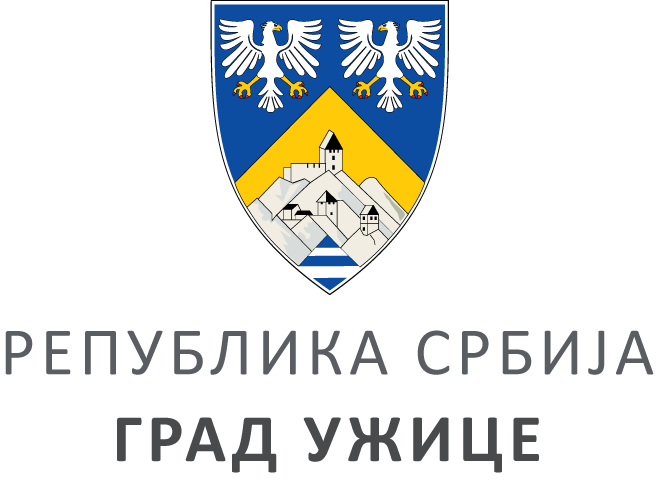 ГРАДСКА УПРАВА ЗА ИНФРАСТРУКТУРУ И РАЗВОЈГРАДСКА УПРАВА ЗА ИНФРАСТРУКТУРУ И РАЗВОЈГРАДСКА УПРАВА ЗА ИНФРАСТРУКТУРУ И РАЗВОЈГРАДСКА УПРАВА ЗА ИНФРАСТРУКТУРУ И РАЗВОЈVIII ББрој: 404-302/22ББрој: 404-302/22Датум:Датум:24.10.2022. годинеПоглављеНазив поглављаСтранаIОпшти подаци о набавци3.IIВрста, техничке карактеристике (спецификације), радова, рок извршења, место извршења евентуалне додатне услуге и сл.4. IIIИзбор учесника и додела уговора9. IVКритеријум за доделу уговора12.VСписак образаца који су саставни део конкурсне документације13. VIУпутство понуђачима како да сачине понуду33.1Обрада чела симса стиродуром, лепком, мрежицом и фасадном бојомм  145,20 2Обрада доње стране симса лепком, мрежицом, угаоном лајсном и фасадном бојомм  145,20 3Зидање зидова опеком д = 12цм/подзиђивање подрумских прозора, калкана са малтерисањемм2      8,54 4Обрада шпалетни на местима срушених кутија од ролетни РШ 60-80цм са употребом радне скеле м    37,00 5Фарбање решетки на прозорима бојом за метал са претходним чишћењем и бојењем основном бојомм2    12,32 6Фарбање металне спољне ограде са чишћењем старе и премазивањем два пута основном бојом и два пута завршном бојомм    21,90 7Набавка материјала и израда шишета од ал.ламперије са израдом дрвене подконструкцијем    23,20 8Демонтажа радијатора и цеви од грејањаком      4,00 9Обрада симса пластифицианим лимом РШ 42цмм  166,00 10Опшивка нове стрехе пласифицираним лимом на новим крововимам    43,00 11Преправка цеви грејања са заменом вентила и монтажом радијатора .м    11,50 12Израда и монтажа преграда од АЛ профила са испуном од панела димензија 90x120ком      3,00 13Израда шпалетни око прозора и врата од гипскартонских плоча. У цену улази сав потребан материјал и помоћна скела. Обрачун по м1.м1      4,25 14Демонтажа постојеће лимарије хоризонталних и вертикалних олука и свих опшивки крова и димњака Обрачунава  се и плаћа плаћа по м1.                         м1    90,00 15Обијање свих потрорушених и дотрајалих површина фасадних зидова до здраве подлоге као припрема за малтерисање са одвозом шута на депонију.Позиција обухвата обијање малтера као и потребну скелу.Обрачун по м2.м2      0,60 16Преглед кровног покривача и емената кровне конструкције,са заменом оштећених делова (око 20% укупне површине).Обрачун по м2.м2    27,00 17Израда једноводне кровне конструкције од суве грађе.Кров изградити у свему према пројекту и детаљима.Урадити све прописане тесарске везе кровних елемената и ојачања од флах гвожђа,котви, клафи и слично.Обрачун по м2 хоризонталне пројекције.м2    17,90 18Летвисање крова летвама 2*24/48 мм, низ кров паралелно са роговима преко дашчане оплате и кровне фолије , за стварање ваздушног простора испод кровног покривача.Летвисање извести сувим , правим  и квалитетним јеловим летвама, оптималне дужине. У цену улази даска , летва и кровна фолија.Обрачун по м2 мерено по косини крова   м2    25,56 19Набавка  и постављање ТР пластифицираног лима у боји по избору инвеститора.У цену улазе и постављање потребних опшивки.Обрачун по м2 покривне површине.м2    25,56 20Бојење фасадних зидова и плафона фасадним бојама по избору инвеститора са свим потребним предрадњама(санирање подлупљених делова фасаде око 10% површине).Обрачун по м2.                        м2  138,54 21Израда монтажних вертикалних олука квадратног пресека димензије 12/12 сm од поцинкованог равног лима, развијене ширине RŠ 50cm,дебљине 0.55 mm.Причвршћавање за фасаду извести помоћу обујмица од поцинкованог флаха за продор кроз нову контактну фасаду.Позиција обухвата завршну обраду-давања везе на хоризонтале.Све извести по прописима за ову врсту радова.Обрачун по м1. м1    25,00 22Израда и монтажа хоризонталних олука од поцинкованог лима д=0.55mm правоугаоног пресека димензије 12/12cm.RŠ 40cm.Позиција обухвата уградњу уводне лајсне-самплеха RŠ 30cm.Олук учврстити поцинкованим држачима од поцинкованог флаха монтираних на рогове крова са давањем потребног пада.Обрачун по метру уграђеног олука.Обрачун по м1.м1    64,00 23Рушење зидова од опеке у подужном малтеру.Рушење зидова извести заједно са серклажима,надвратницима и свим облогама за зид.Употребљиву опеку очистити од малтера и сложити на градилишну депонију.Шут прикупити,изнети,утоварити на камион и одвести на градску депонију.У цену улази и помоћна скела.Обрачун по м3.м3      0,79 24Израда цеметне кошуљице дебљине 5см, као подлоге за постављање подне облоге.Малтер за кошуљице справити са просејаним шљунком јединицом размере 1:3.Горњу површину кошуљице равно испердашити и неговати док не очврсне.Ценом обухватити сав потребан материјал и рад.Обрачун по м2.м2    54,44 25Набавка и постављање подних керамичких плочица у мокрим чворовима.Керамичке плочице су домаће производње I класе димензије 30/30 или  20/20cm.Постављају се на лепку преко изравнате подлоге од цеметног малтера размере 1:3 (кошуљице).Постављају се у слогу фуга на фугу.При лепљењу керамике подлогу добро очистити.Обложене површине морају бити равне.Постављене плочице фуговати и очистити.У цену улази набавка и постављање плочица.Обрачун се брши по м2 постављених плочица.м2      6,00 26Набавка материјала и израда хомогеног ПВЦ пода типа Standard или сл у ходнику. Дебљине д=2mm у боји по избору инвеститора.Под лепити за подлогу а спојеве пода варити.У цену позиције урачунато и постављање ПВЦ ободне лајсне по обиму просторија као и претходна нивелација пода олма масом.Потребне карактеристике:Класа хабања Т,Отпорност на клизање(EN 13893) DS класа (u ≥0.30),Реакција на пожар (EN 13501-1) Bfl-s1,Отпорност на точкиће столица(ISO 4918)-без оштећења,Отпорност на хемикалије (ISO 26987)-добра опторност,Термичка отпорност (u m2.K/W) 0.01,подни грејање -да (мах. 27 C),постојаност боје -светлост(ISO 105-B02) ≥6,димензионална стабилност 0.40%,класа употребе 34-43 према (ISO 10874).Обрачунава се и плаћа по м2.м2      1,44 27Бојење зидова масном бојом у тону по избору Инвеститора висине H=1.50m са претходном припремом површина.Чекаоница амбуланте.Обрачунава се и плаћа по м2.м2  383,83 28Стругање подлупљених слојева боје са зидова и плафона, премазивање средствима против буђи и глетовање у два слоја са крпљењем већих оштећења перлфиксом. Обрачун по м2. м2  265,19 29Демонтажа радијатора . Обрачун по ком ком      4,00 30Демонтажа  цеви . Обрачун по м1м    22,00 31Набавка и монтажа вентила за радијаторе. Обрачун по ком.ком      4,00 32Демонтажа и монтажа постојећих радијатора са циљем испирања ,чишћења и антикорозивна заштита.Обрачун по ком.ком    20,00 33Припремни и завршни радови  , хладна и топла проба, пуњење и пражњење инсталације , подешавање рада  и транспорт. Обрачун паушално паушал      1,00 Р.брКРИТЕРИЈУМИ ЗА КВАЛИТАТИВНИ ИЗБОР ПРИВРЕДНОГ СУБЈЕКТАНАЧИН ДОКАЗИВАЊА1.Да привредни субјект или законски заступник привредног субјекта у периоду од претходних пет година од дана истека рока за подношење понуда није правноснажно осуђен, осим ако правноснажном пресудом није утврђен други период забране учешћа у поступку набавке, за кривична дела наведена у члану 111. став 1) тачка (1) и (2) Закона о јавним набавкама;ИЗЈАВА ПРИВРЕДНОГ СУБЈЕКТА О ИСПУЊЕНОСТИ КРИТЕРИЈУМА ЗА КВАЛИТАТИВНИ ИЗБОР ПРИВРЕДНОГ СУБЈЕКТА (Образац 2. у поглављу V ове конкурсне документације), којом привредни субјект под пуном материјалном и кривичном одговорношћу изјављује као одговорно лице привредног субјекта да испуњава критеријуме за квалитативни избор привредног субјекта у складу са чланом 111. Закона о јавним набавкама.2.Да је привредни субјект измирио доспеле порезе и доприносе за обавезно социјално осигурање или му је обавезујућим споразумом или решењем, у складу са посебним прописом, одобрено одлагање плаћања дуга, укључујући све настале камате и новчане казне;ИЗЈАВА ПРИВРЕДНОГ СУБЈЕКТА О ИСПУЊЕНОСТИ КРИТЕРИЈУМА ЗА КВАЛИТАТИВНИ ИЗБОР ПРИВРЕДНОГ СУБЈЕКТА (Образац 2. у поглављу V ове конкурсне документације), којом привредни субјект под пуном материјалном и кривичном одговорношћу изјављује као одговорно лице привредног субјекта да испуњава критеријуме за квалитативни избор привредног субјекта у складу са чланом 111. Закона о јавним набавкама.3.Да привредни субјект није у периоду од претходне две године од дана истека рока за подношење понуда повредио обавезе у области заштите животне средине, социјалног и радног права, укључујући колективне уговоре, а нарочито обавезу исплате уговорене зараде или других обавезних исплата, укључујући и обавезе у складу с одредбама међународних конвенција које су наведене у Прилогу 8. Закона о јавним набавкама;ИЗЈАВА ПРИВРЕДНОГ СУБЈЕКТА О ИСПУЊЕНОСТИ КРИТЕРИЈУМА ЗА КВАЛИТАТИВНИ ИЗБОР ПРИВРЕДНОГ СУБЈЕКТА (Образац 2. у поглављу V ове конкурсне документације), којом привредни субјект под пуном материјалном и кривичном одговорношћу изјављује као одговорно лице привредног субјекта да испуњава критеријуме за квалитативни избор привредног субјекта у складу са чланом 111. Закона о јавним набавкама.4.Да не постоји сукоб интереса,  а у вези члана 50. Закона о јавним набавкама;ИЗЈАВА ПРИВРЕДНОГ СУБЈЕКТА О ИСПУЊЕНОСТИ КРИТЕРИЈУМА ЗА КВАЛИТАТИВНИ ИЗБОР ПРИВРЕДНОГ СУБЈЕКТА (Образац 2. у поглављу V ове конкурсне документације), којом привредни субјект под пуном материјалном и кривичном одговорношћу изјављује као одговорно лице привредног субјекта да испуњава критеријуме за квалитативни избор привредног субјекта у складу са чланом 111. Закона о јавним набавкама.5.Да привредни субјект није: а) покушао да изврши непримерен утицај на поступак одлучивања наручиоца; б) покушао да дође до поверљивих података који би могли да му омогуће предност у поступку набавке и в) доставио обмањујуће податке који могу да утичу на одлуке које се тичу искључења привредног субјекта, избора привредног субјекта или доделе уговораР.бр.КРИТЕРИЈУМИ ЗА ИЗБОР ПРИВРЕДНОГ СУБЈЕКТАНАЧИН ДОКАЗИВАЊА1.Стручни капацитет:Да привредни субјект има у радном односу на неодређено или одређено време или ангажованог по основу уговора ван радног односа одговорног извођача радова са личном лиценцом и то:Доказ о радном статусу и то : за носиоца лиценце који је запослен код понуђача, доставља се фотокопија уговора о раду, односно за лице које није запослено код понуђача фотокопија уговора у складу са Законом о раду, из ког се види радно ангажовање- Копија личне лиценце са потврдом о важности лиценцеНАЗИВ ОБРАСЦАБРОЈ ОБРАСЦА1.Образац понудеОБРАЗАЦ БР. 12.Изјава привредног субјекта о испуњености критеријума за  квалитативни избор привредног субјектаОБРАЗАЦ БР. 23.Изјава подизвођача испуњености критеријума за квалитативни избор привредног субјектаОБРАЗАЦ БР. 34.Модел уговораОБРАЗАЦ БР. 45.Образац структуре понуђене ценеОБРАЗАЦ БР. 5Назив:Адреса:Матични број:Порески идентификациони број (ПИБ):Име особе за контакт:Адреса електронске поште (e-mail):Телефон:Телефакс:Број рачуна понуђача и назив банке:Лице овлашћено за потписивање уговораДа ли је привредни субјект уписан у регистар понуђача у Републици Србији)? ДАНЕАко је одговор да наведите интернет страницу на којој је регистрација доступна:А) САМОСТАЛНО Б) СА ПОДИЗВОЂАЧЕМВ) КАО ЗАЈЕДНИЧКУ ПОНУДУ1)Назив подизвођача:Адреса:Матични број:Порески идентификациони број:Име особе за контакт:Вредност или проценат укупне вредности набавке који ће извршити подизвођач:Део предмета набавке који ће извршити подизвођач:2)Назив подизвођача:Адреса:Матични број:Порески идентификациони број:Име особе за контакт:Вредност или проценат укупне вредности набавке који ће извршити подизвођач:Део предмета набавке који ће извршити подизвођач:1)Назив учесника у заједничкој понуди:Адреса:Матични број:Порески идентификациони број:Име особе за контакт:2)Назив учесника у заједничкој понуди:Адреса:Матични број:Порески идентификациони број:Име особе за контакт:Укупна цена без ПДВ-а Укупна цена са ПДВ-омРок и начин плаћањаРок плаћања је до 45 дана од пријема исправне и оверене привремене односно окончане ситуације, у складу са Закона о роковима измирења новчаних обавеза у комерцијалним трансакцијама („Службени гласник РС”, бр. 119/12, 68/15, 113/2017, 91/2019, 44/2021-др. Закон и 44/2021).Плаћање се врши уплатом на рачун понуђача.Понуђачу није дозвољено да захтева аванс. Рок за извођење радова (не може бити дужи од 30 (тридесет) дана од дана увођења у посао)______ дана од дана увођења у посао (уписати)Рок важења понуде(минимум 60 (шездесет) дана од дана отварања понуда)_____ дана од дана отварања понуда (минимум 60) (уписати)Р.бр.ОПИС РАДОВАЈед. мереКол.Јединична цена без пдв-аУкупна цена без пдв-а1Обрада чела симса стиродуром, лепком, мрежицом и фасадном бојомм  145,20 2Обрада доње стране симса лепком, мрежицом, угаоном лајсном и фасадном бојомм  145,20 3Зидање зидова опеком д = 12цм/подзиђивање подрумских прозора, калкана са малтерисањемм2      8,54 4Обрада шпалетни на местима срушених кутија од ролетни РШ 60-80цм са употребом радне скеле м    37,00 5Фарбање решетки на прозорима бојом за метал са претходним чишћењем и бојењем основном бојомм2    12,32 6Фарбање металне спољне ограде са чишћењем старе и премазивањем два пута основном бојом и два пута завршном бојомм    21,90 7Набавка материјала и израда шишета од ал.ламперије са израдом дрвене подконструкцијем    23,20 8Демонтажа радијатора и цеви од грејањаком      4,00 9Обрада симса пластифицианим лимом РШ 42цмм  166,00 10Опшивка нове стрехе пласифицираним лимом на новим крововимам    43,00 11Преправка цеви грејања са заменом вентила и монтажом радијатора .м    11,50 12Израда и монтажа преграда од АЛ профила са испуном од панела димензија 90x120ком      3,00 13Израда шпалетни око прозора и врата од гипскартонских плоча. У цену улази сав потребан материјал и помоћна скела. Обрачун по м1.м1      4,25 14Демонтажа постојеће лимарије хоризонталних и вертикалних олука и свих опшивки крова и димњака Обрачунава  се и плаћа плаћа по м1.                         м1    90,00 15Обијање свих потрорушених и дотрајалих површина фасадних зидова до здраве подлоге као припрема за малтерисање са одвозом шута на депонију.Позиција обухвата обијање малтера као и потребну скелу.Обрачун по м2.м2      0,60 16Преглед кровног покривача и емената кровне конструкције,са заменом оштећених делова (око 20% укупне површине).Обрачун по м2.м2    27,00 17Израда једноводне кровне конструкције од суве грађе.Кров изградити у свему према пројекту и детаљима.Урадити све прописане тесарске везе кровних елемената и ојачања од флах гвожђа,котви, клафи и слично.Обрачун по м2 хоризонталне пројекције.м2    17,90 18Летвисање крова летвама 2*24/48 мм, низ кров паралелно са роговима преко дашчане оплате и кровне фолије , за стварање ваздушног простора испод кровног покривача.Летвисање извести сувим , правим  и квалитетним јеловим летвама, оптималне дужине. У цену улази даска , летва и кровна фолија.Обрачун по м2 мерено по косини крова   м2    25,56 19Набавка  и постављање ТР пластифицираног лима у боји по избору инвеститора.У цену улазе и постављање потребних опшивки.Обрачун по м2 покривне површине.м2    25,56 20Бојење фасадних зидова и плафона фасадним бојама по избору инвеститора са свим потребним предрадњама(санирање подлупљених делова фасаде око 10% површине).Обрачун по м2.                        м2  138,54 21Израда монтажних вертикалних олука квадратног пресека димензије 12/12 сm од поцинкованог равног лима, развијене ширине RŠ 50cm,дебљине 0.55 mm.Причвршћавање за фасаду извести помоћу обујмица од поцинкованог флаха за продор кроз нову контактну фасаду.Позиција обухвата завршну обраду-давања везе на хоризонтале.Све извести по прописима за ову врсту радова.Обрачун по м1. м1    25,00 22Израда и монтажа хоризонталних олука од поцинкованог лима д=0.55mm правоугаоног пресека димензије 12/12cm.RŠ 40cm.Позиција обухвата уградњу уводне лајсне-самплеха RŠ 30cm.Олук учврстити поцинкованим држачима од поцинкованог флаха монтираних на рогове крова са давањем потребног пада.Обрачун по метру уграђеног олука.Обрачун по м1.м1    64,00 23Рушење зидова од опеке у подужном малтеру.Рушење зидова извести заједно са серклажима,надвратницима и свим облогама за зид.Употребљиву опеку очистити од малтера и сложити на градилишну депонију.Шут прикупити,изнети,утоварити на камион и одвести на градску депонију.У цену улази и помоћна скела.Обрачун по м3.м3      0,79 24Израда цеметне кошуљице дебљине 5см, као подлоге за постављање подне облоге.Малтер за кошуљице справити са просејаним шљунком јединицом размере 1:3.Горњу површину кошуљице равно испердашити и неговати док не очврсне.Ценом обухватити сав потребан материјал и рад.Обрачун по м2.м2    54,44 25Набавка и постављање подних керамичких плочица у мокрим чворовима.Керамичке плочице су домаће производње I класе димензије 30/30 или  20/20cm.Постављају се на лепку преко изравнате подлоге од цеметног малтера размере 1:3 (кошуљице).Постављају се у слогу фуга на фугу.При лепљењу керамике подлогу добро очистити.Обложене површине морају бити равне.Постављене плочице фуговати и очистити.У цену улази набавка и постављање плочица.Обрачун се брши по м2 постављених плочица.м2      6,00 26Набавка материјала и израда хомогеног ПВЦ пода типа Standard или сл у ходнику. Дебљине д=2mm у боји по избору инвеститора.Под лепити за подлогу а спојеве пода варити.У цену позиције урачунато и постављање ПВЦ ободне лајсне по обиму просторија као и претходна нивелација пода олма масом.Потребне карактеристике:Класа хабања Т,Отпорност на клизање(EN 13893) DS класа (u ≥0.30),Реакција на пожар (EN 13501-1) Bfl-s1,Отпорност на точкиће столица(ISO 4918)-без оштећења,Отпорност на хемикалије (ISO 26987)-добра опторност,Термичка отпорност (u m2.K/W) 0.01,подни грејање -да (мах. 27 C),постојаност боје -светлост(ISO 105-B02) ≥6,димензионална стабилност 0.40%,класа употребе 34-43 према (ISO 10874).Обрачунава се и плаћа по м2.м2      1,44 27Бојење зидова масном бојом у тону по избору Инвеститора висине H=1.50m са претходном припремом површина.Чекаоница амбуланте.Обрачунава се и плаћа по м2.м2  383,83 28Стругање подлупљених слојева боје са зидова и плафона, премазивање средствима против буђи и глетовање у два слоја са крпљењем већих оштећења перлфиксом. Обрачун по м2. м2  265,19 29Демонтажа радијатора . Обрачун по ком ком      4,00 30Демонтажа  цеви . Обрачун по м1м    22,00 31Набавка и монтажа вентила за радијаторе. Обрачун по ком.ком      4,00 32Демонтажа и монтажа постојећих радијатора са циљем испирања ,чишћења и антикорозивна заштита.Обрачун по ком.ком    20,00 33Припремни и завршни радови  , хладна и топла проба, пуњење и пражњење инсталације , подешавање рада  и транспорт. Обрачун паушално паушал      1,00 УКУПНО:УКУПНО:УКУПНО:УКУПНО:УКУПНО:РЕКАПИТУЛАЦИЈА - РЕКОНСТРУКЦИЈА ОБЈЕКАТА ЗДРАВСТВЕНЕ ЗАШТИТЕ НА ПОДРУЧЈУ ГРАДА УЖИЦАРЕКАПИТУЛАЦИЈА - РЕКОНСТРУКЦИЈА ОБЈЕКАТА ЗДРАВСТВЕНЕ ЗАШТИТЕ НА ПОДРУЧЈУ ГРАДА УЖИЦАУкупно у динарима без пдв-а:ПДВ:Укупно у динарима са пдв-ом: